PÍSEMNÁ ZPRÁVA ZADAVATELE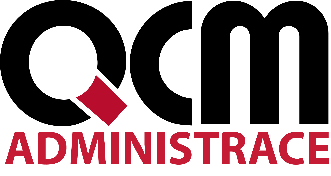 Veřejná zakázka je zadávána dle zákona č. 134/2016 Sb., o zadávání veřejných zakázek, ve znění pozdějších předpisů (dále jen Zákon)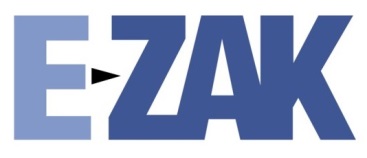 Zakázka je zadávána v certifikovaném elektronickém nástroji E-ZAK, který je dostupný na https://zakazky.praha12.cz/.PÍSEMNÁ ZPRÁVA ZADAVATELEV Brně dne 7. 10. 2022Předmět veřejné zakázky a cena sjednaná ve smlouvěPředmětem plnění veřejné zakázky je zimní údržba a blokové čištění pozemních komunikací v rozsahu a v souladu se zadávacími podmínkami.

Cena sjednaná ve smlouvě: 22 697 467,40 Kč bez DPHOznačení účastníků zadávacího řízeníOznačení všech vyloučených účastníků zadávacího řízení s uvedením důvodu jejich vyloučení-Označení dodavatele, s nímž byla uzavřena smlouvaZadavatel, na základě hodnocení a posouzení nabídek, které provedla hodnotící komise, shledal jako nejvhodnější nabídku výše uvedeného uchazeče, protože vyhověla požadavkům zadávací dokumentace a v rámci hodnocení nabídek se umístila první v pořadí.Označení poddodavatelů vybraného dodavateleOdůvodnění zrušení zadávacího řízení-Odůvodnění použití jiných komunikačních prostředků při podání nabídky namísto elektronických prostředků, byly-li jiné prostředky použity,-Soupis osob, u kterých byl zjištěn střet zájmů, a následně přijatých opatření-Odůvodnění nerozdělení nadlimitní zakázky na částiZadavatel preferoval dodávku od jednoho dodavatele vzhledem k zajištění vzájemné kompatibility výrobků a dosažení maximální úspory.Odůvodnění stanovení požadavku na prokázání obratu v případě postupu podle § 78 odst. 3-PODPISVeřejná zakázkaZimní údržba a blokové čištění pozemních komunikací ve správě MČ Praha 12 – pro období 9/2022 – 8/2026Druh zadávacího řízeníOtevřené řízeníRežim veřejné zakázkyNadlimitníDruh zakázkySlužbyPředpokládaná hodnota zakázky20.000.000,- Kč bez DPHAdresa profilu zadavatelehttps://zakazky.praha12.czDatum zahájení řízení7. 7. 2022Zadavatel:Městská část Praha 12Generála Šišky 2375/614300 Praha	Nezapsána v obchodním rejstříku Zastoupení podle § 43 Zákona:QCM, s.r.o. se sídlem Heršpická 813/5, 639 00 Brnozapsaná v obchodním rejstříku spisová značka C 40722 vedená u Krajského soudu v Brně IČO: 00231151IČO: 26262525PořadíČíslo nabídkyNázev/firma účastníkaIČONabídková cena bez DPH1.2FREKO a.s.2473065322 697 467,402.1Komwag, podnik čistoty a údržby města, a.s.6105760625 900 392,60PořadíČíslo nabídkyNázev/firma dodavateleIČONabídková cena bez DPH1.2FREKO a.s.2473065322 697 467,401. Vrkoslav opravy silnic s.r.o., č.p. 111, 257 44 Lešany, IČO: 02343151, C 218114 vedená u Městského soudu v Praze 2. MIRA expert s.r.o., Na Vrchách 585, 252 66 Libčice nad Vltavou, IČO: 01634305, C 209452 vedená u Městského soudu v Praze Za zadavatele:Mgr. Tomáš MotalAdministrátor VZPodpis:Podepsáno elektronicky